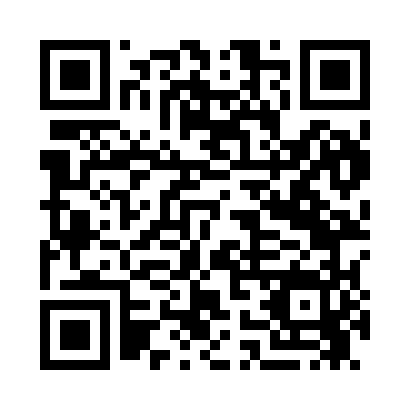 Prayer times for Lacona, Iowa, USAMon 1 Jul 2024 - Wed 31 Jul 2024High Latitude Method: Angle Based RulePrayer Calculation Method: Islamic Society of North AmericaAsar Calculation Method: ShafiPrayer times provided by https://www.salahtimes.comDateDayFajrSunriseDhuhrAsrMaghribIsha1Mon4:045:451:185:188:5010:302Tue4:055:451:185:198:5010:303Wed4:065:461:185:198:5010:304Thu4:075:471:185:198:4910:295Fri4:085:471:185:198:4910:296Sat4:095:481:185:198:4910:287Sun4:095:481:195:198:4910:278Mon4:105:491:195:198:4810:279Tue4:115:501:195:198:4810:2610Wed4:125:501:195:198:4710:2511Thu4:135:511:195:198:4710:2412Fri4:155:521:195:198:4610:2413Sat4:165:531:195:198:4610:2314Sun4:175:541:205:198:4510:2215Mon4:185:541:205:198:4510:2116Tue4:195:551:205:198:4410:2017Wed4:205:561:205:198:4310:1918Thu4:215:571:205:198:4310:1819Fri4:235:581:205:188:4210:1620Sat4:245:591:205:188:4110:1521Sun4:255:591:205:188:4010:1422Mon4:276:001:205:188:3910:1323Tue4:286:011:205:188:3910:1224Wed4:296:021:205:178:3810:1025Thu4:306:031:205:178:3710:0926Fri4:326:041:205:178:3610:0827Sat4:336:051:205:178:3510:0628Sun4:346:061:205:168:3410:0529Mon4:366:071:205:168:3310:0330Tue4:376:081:205:168:3210:0231Wed4:396:091:205:158:3110:00